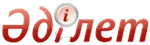 Об утверждении Правил, сроков выдачи и отзыва свидетельства о присвоении квалификационной категории для специалистов в сфере санитарно-эпидемиологического благополучия населенияПриказ Министра национальной экономики Республики Казахстан от 6 августа 2015 года № 596. Зарегистрирован в Министерстве юстиции Республики Казахстан 7 сентября 2015 года № 12027      Примечание РЦПИ!
      Настоящий приказ вводится в действие с 09.10.2015 года.      В соответствии с пунктом 5 статьи 176-1 Кодекса Республики Казахстан от 18 сентября 2009 года «О здоровье народа и системе здравоохранения», ПРИКАЗЫВАЮ:
      1. Утвердить прилагаемые Правила, сроков выдачи и отзыва свидетельства о присвоении квалификационной категории для специалистов в сфере санитарно-эпидемиологического благополучия населения.
      2. Комитету по защите прав потребителей Министерства национальной экономики Республики Казахстан обеспечить в установленном законодательством порядке:
      1) государственную регистрацию настоящего приказа в Министерстве юстиции Республики Казахстан;
      2) в течение десяти календарных дней после государственной регистрации настоящего приказа его направление на официальное опубликование в периодических печатных изданиях и в информационно-правовой системе «Әділет»;
      3) размещение настоящего приказа на официальном интернет-ресурсе Министерства национальной экономики Республики Казахстан и интранет-портале государственных органов.
      3. Контроль за исполнением настоящего приказа возложить на курирующего вице-министра национальной экономики Республики Казахстан.
      4. Настоящий приказ вводится в действие с 9 октября 2015 года и подлежит официальному опубликованию.      Министр
      национальной экономики
      Республики Казахстан                       Е. Досаев      «СОГЛАСОВАН»
      Министр здравоохранения
      и социального развития
      Республики Казахстан
      ____________ Т. Дуйсенова
      «____»___________ 20__ г.  Утверждены     
 приказом Министра  
национальной экономики
 Республики Казахстан 
от 6 августа 2015 года
 № 596          Правила, сроки выдачи и отзыва свидетельства о присвоении
квалификационной категории для специалистов в сфере
санитарно-эпидемиологического благополучия населения   1. Общие положения        1. Настоящие Правила, сроки выдачи и отзыва свидетельства 
о присвоении квалификационной категории для специалистов в сфере санитарно-эпидемиологического благополучия населения (далее – Правила) разработаны в соответствии с пунктом 5 статьи 176-1 Кодекса Республики Казахстан от 18 сентября 2009 года «О здоровье народа и системе здравоохранения» (далее – Кодекс) и определяют порядок присвоения квалификационных категорий, лицам, имеющим среднее (техническое и профессиональное), послесреднее, высшее медицинское образования в сфере санитарно-эпидемиологического благополучия населения, а также сроки их выдачи и отзыва свидетельства о присвоении квалификационной категории.
      2. В Правилах использованы следующие определения:
      1) свидетельство о присвоении квалификационной категории – документ, подтверждающий присвоение соответствующей квалификационной категории (далее – свидетельство);
      2) специалист – работник с медицинским образованием, санитарно-эпидемиологического профиля;
      3) зачетная единица в системе непрерывного профессионального развития специалиста (далее – ЗЕ) – унифицированная условная единица измерения объема участия специалиста в мероприятиях, способствующих непрерывному профессиональному развитию за определенный период профессиональной деятельности;
      4) накопительная система зачетных единиц – система суммарного учета участия претендента в мероприятиях непрерывного профессионального развития за последние пять лет;
      5) претендент – специалист, претендующий на получение свидетельства о присвоении квалификационной категории по конкретной специальности;
      6) электронная цифровая подпись (далее – ЭЦП) - набор электронных цифровых символов, созданный средствами электронной цифровой подписи и подтверждающий достоверность электронного документа, его принадлежность и неизменность содержания.
      3. Сертификаты с присвоением квалификационной категории, а также бессрочные сертификаты, выданные специалистам до 9 октября 2015 года, приравниваются к свидетельству с присвоением квалификационной категории и действуют до истечения указанного в них срока.   2. Порядок и сроки выдачи свидетельства о присвоении
квалификационной категории      4. Присвоение квалификационной категории осуществляется на основании положительных результатов оценки профессиональной подготовленности и подтверждения (далее – Оценка). Оценка специалистов проводится в соответствии с пунктом 1 статьи 176-1 Кодекса.
      Лица, получившие отрицательный результат Оценки, к получению свидетельства, не допускаются.
      5. Выдача свидетельства о присвоении квалификационной категории по конкретной специальности проводится для специалистов со средним (техническое и профессиональное), послесредним, высшим медицинским образованием в сфере санитарно-эпидемиологического благополучия населения Комитетом по защите прав потребителей Министерства национальной экономики Республики Казахстан (далее - Ведомство) и территориальными департаментами Ведомства (далее – территориальные департаменты) по форме, согласно приложению 1 к настоящим Правилам.
      Свидетельство выдается по специальностям, утвержденным приказом Министра здравоохранения Республики Казахстан от 24 ноября 2009 года № 774 «Об утверждении Номенклатуры медицинских и фармацевтических специальностей», (зарегистрированный в Реестре государственной регистрации нормативных правовых актов под № 5885).
      6. Прием документов осуществляются Ведомством и территориальными департаментами по месту проживания претендента.
      Документы на получение свидетельства для присвоения высшей категории специалистам с высшим образованием санитарно-эпидемиологического профиля представляются претендентом в Ведомство.
      Документы на получение свидетельства для присвоения высшей категории специалистам со средним образованием, второй и первой категории для специалистов с высшим и средним образованием санитарно-эпидемиологического профиля представляются в территориальные департаменты.
      7. Документы на получение свидетельства претенденты подают в Ведомство или территориальный департамент, не ранее шести месяцев до истечения срока действия имеющегося свидетельства.
      Прием заявлений и выдача свидетельства осуществляется через канцелярию Ведомства или его территориального департамента либо через  веб-портал «электронного правительства»: www.e.gov.kz, веб-портал «Е-лицензирование» www.elicense.kz (далее – портал).
      8. Для получения свидетельства претенденты представляют следующие документы в Ведомство и территориальные органы:
      для получения свидетельства со сроком на 5 лет:
      заявление по форме согласно приложению 2 к настоящим Правилам;
      сведения по форме, согласно приложению 3 к настоящим Правилам;
      копию положительного результата оценки (нотариально заверенную);
      копию документа об образовании (нотариально заверенную);
      копию документов подтверждающих участие в мероприятиях, способствующих непрерывному профессиональному развитию за последние 5 лет (нотариально заверенную);
      копию документа, подтверждающего трудовую деятельность работника в соответствии со статьей 34 Трудового Кодекса Республики Казахстан (нотариально заверенную);
      отчет претендента за последние 2 года (показатели по усмотрению претендента, наиболее значимые для данной специальности, с кратким аналитическим обзором показателей).
      9. Для получения бессрочного свидетельства (на постоянный срок) с присвоением первой или высшей квалификационной категории специалисты подают следующие документы в Ведомство и территориальные департаменты согласно пункту 5 к настоящим Правилам:
      заявление по форме согласно приложению 4 к настоящим Правилам;
      сведения по форме, согласно приложению 5 к настоящим Правилам;
      копию положительного результата Оценки (нотариально заверенную);
      копию документов подтверждающих участие в мероприятиях, способствующих непрерывному профессиональному развитию за последние 5 лет (нотариально заверенную);
      копию ранее полученных трех свидетельств (нотариально заверенную).
      10. Бессрочное свидетельство специалиста с присвоением первой, высшей категории выдается не ранее, чем за шесть месяцев до истечения срока действующего свидетельства специалиста, но не позднее 1 года со дня истечения срока действия свидетельства, на основании приложенных подтверждающих документов.
      В случае обращения представителя претендента - предоставляется документ, удостоверяющий личность представителя и документ, удостоверяющий полномочия на право представительства.
      Данные документа, удостоверяющего личность претендента, Ведомство и его территориальные департаменты получают из соответствующих государственных информационных систем в форме электронных документов, удостоверенных ЭЦП уполномоченного должностного лица.
      Претендент обеспечивает правильность заполнения заявления, а также достоверность указанных им сведений.
      11. Для получения специалистом бессрочного свидетельства с присвоением высшей или первой категории допускается перерыв между присвоенными подряд категориями не более одного года.
      12. На портале отправка запроса в форме электронного документа осуществляется из «личного кабинета» претендента. Запрос автоматически направляется в Ведомство или территориальные департаменты.
      13. Проверка полноты представленных документов и правильного заполнения формы сведений с момента их получения осуществляется должностным лицом Ведомства или территориального департамента в течение 2 рабочих дней.
      В случае неполного представления документов к настоящим Правилам для получения свидетельства и несоответствия образования специалиста квалификационным требованиям по занимаемой должности, руководитель Ведомства и территориального департамента в течение 2 рабочих дней со дня регистрации документов направляет претенденту письменный мотивированный отказ в дальнейшем рассмотрении документов.
      14. Свидетельство на выше заявляемую категорию, специалисту выдается не ранее трех лет со дня получения предыдущей квалификационной категории.
      15. Квалификационная категория присваивается специалистам согласно Перечню квалификационных категорий, утвержденным приказом Министра здравоохранения и социального развития Республики Казахстан от 19 июня 2015 года № 493 «Об утверждении перечня квалификационных категорий», (зарегистрированный в Реестре государственной регистрации нормативных правовых актов под № 11794).
      16. Вторая квалификационная категория присваивается специалистам с высшим и со средним медицинским образованием, имеющим стаж работы по заявляемой специальности не менее трех лет, с положительным результатом Оценки на заявляемую категорию:
      1) для специалистов с высшим образованием на вторую категорию участвовавшим в мероприятиях, способствующих непрерывному профессиональному развитию для специалистов с высшим медицинским образованием в объеме не менее 120 ЗЕ (из них основных 108 ЗЕ, дополнительных 12 ЗЕ);
      2) для специалистов со средним образованием на вторую категорию участвовавшим в мероприятиях, способствующих непрерывному профессиональному развитию для специалистов со средним медицинским образованием не менее 108 ЗЕ (основных).
      Первая квалификационная категория присваивается специалистам с высшим и со средним медицинским образованием, имеющим стаж работы по заявляемой специальности не менее шести лет, с положительным результатом Оценки на заявляемую категорию:
      1) для специалистов с высшим образованием на первую категорию участвовавшим в мероприятиях, способствующих непрерывному профессиональному развитию для специалистов с высшим медицинским образованием в объеме не менее 254 ЗЕ (из них основных 216 ЗЕ, дополнительных 38 ЗЕ);
      2) для специалистов со средним образованием на первую категорию участвовавшим в мероприятиях, способствующих непрерывному профессиональному развитию для специалистов со средним медицинским образованием не менее 240 ЗЕ (из них основных 216 ЗЕ, дополнительных 24 ЗЕ).
      Высшая квалификационная категория присваивается специалистам с высшим и со средним медицинским образованием, имеющим стаж работы по заявляемой специальности не менее десяти лет, с положительным результатом Оценки на заявляемую категорию:
      1) для специалистов с высшим образованием на высшую категорию участвовавшим в мероприятиях, способствующих непрерывному профессиональному развитию для специалистов с высшим медицинским образованием в объеме не менее 270 ЗЕ (из них основных 216 ЗЕ, дополнительных 54 ЗЕ);
      2) для специалистов со средним образованием на высшую категорию участвовавшим в мероприятиях, способствующих непрерывному профессиональному развитию для специалистов со средним медицинским образованием не менее 254 ЗЕ (из них основных 216 ЗЕ, дополнительных 38 ЗЕ).
      17. При присвоении квалификационных категорий объем участия специалиста в мероприятиях, способствующих его непрерывному профессиональному развитию, измеряется в ЗЕ (основных и дополнительных), согласно системе пересчета ЗЕ.
      Повышение квалификации осуществляется организациями Ведомства, научными организациями и организациями образования в области здравоохранения прошедшими государственную аттестацию, в том числе и в зарубежных организациях, реализующих учебные программы дополнительного профессионального образования, где претендент проходил курсы повышения квалификации.
       Перевод часов повышения квалификации в основные ЗЕ осуществляется организациями Ведомства, научными организациями и организациями образования в области здравоохранения, где претендент проходил курсы повышения квалификации. ЗЕ указываются в документе о прохождении обучения. 
      Перевод мероприятий в дополнительные ЗЕ осуществляется должностным лицом Ведомства и территориальным департаментом согласно системе пересчета зачетных единиц при присвоении квалификационных категорий для специалистов с высшим и средним медицинским образованием в сфере санитарно-эпидемиологического благополучия населения в соответствии с приложением 6 к настоящим Правилам.
      18. Для проведения собеседования приказом руководителя Ведомства и территориальных департаментов создаются специализированные комиссии (далее – специализированная комиссия) из числа сотрудников Ведомства, территориальных департаментов, областных центров санитарно-эпидемиологической экспертизы, республиканских и научных организаций в сфере санитарно-эпидемиологического благополучия населения.
      19. Собеседование проводится в течение года не реже одного раза в квартал.
      20. Состав членов специализированной комиссии состоит из нечетного количества не менее 9 человек. Председателем специализированной комиссии является заместитель Председателя Ведомства, курирующий вопросы санитарно-эпидемиологического профиля или заместитель руководителя территориального департамента, курирующий вопросы санитарно-эпидемиологического профиля.
      21. Председателем специализированной комиссии назначается заместитель председателя из числа членов специализированной комиссии.
      22. Заседание специализированной комиссии считается правомочным, если на нем присутствовало не менее двух третей ее состава.
      Результаты голосования определяются большинством голосов членов комиссии. При равенстве голосов членов специализированной комиссии голос председателя является решающим.
      Секретарь комиссии не входит в состав специализированной комиссии.
      23. По завершении собеседования оформляется протокол заседания специализированной комиссии по форме согласно приложению 7 к настоящим правилам.
      24. После собеседования Ведомство и территориальные департаменты выносят решения о выдаче свидетельства, которое оформляется в виде приказа руководителя Ведомства и территориальных департаментов.
      25. Свидетельство выдается Ведомством и территориальными департаментами в течение 22 рабочих дней со дня регистрации необходимых документов.
      Претендент на Портале получает в «личном кабинете» в форме электронного документа свидетельство заверенное ЭЦП уполномоченного должностного лица в течение 22 рабочих дней со дня регистрации необходимых документов, указанных в пункте 8 Правил.
      В случае обращения претендента в Ведомство или территориальный департамент за получением свидетельства на бумажном носителе, при необходимости свидетельство оформляется в электронном формате, распечатывается, заверяется печатью и подписывается руководителем уполномоченного органа.
      26. При получении свидетельства учитывается следующее:
      1) в случае, если специалист по заявляемой специальности отработал последние два года в двух и более организациях здравоохранения, Ведомстве или территориальном департаменте, отчет утверждается руководителями данных организаций в отдельности;
      в случае перерыва трудовой деятельности по специальности более 12 месяцев для получения свидетельства специалиста с присвоением квалификационной категории и предоставления отчета претенденты отрабатывают один год;
      в случае перерыва трудовой деятельности по специальности менее 12 месяцев, претендент представляет отчет за отработанный период до перерыва и после перерыва, в совокупности составляющий два года производственной деятельности;
      в случае нахождения в отпуске по уходу за ребенком более трех лет претенденту необходимо отработать один год, отчет предоставляется за отработанный период до перерыва и после перерыва в совокупности;
      2) лицам, являющимся государственными служащими в области здравоохранения, работающим в профессиональных союзах (объединениях) в области здравоохранения, претендующим на получение категории по специальности «общественное здравоохранение/социальная гигиена и организация здравоохранения» в стаж работы засчитывается стаж работы в области здравоохранения, в том числе и на государственной службе, в профессиональных союзах в области здравоохранения.
      27. Свидетельство действует на территории Республики Казахстан в течение пяти лет со дня вынесения решения о его выдаче руководителем Ведомства или территориальных департаментов. По истечении этого срока действие свидетельства прекращается.
      28. Действие свидетельства с присвоением первой, высшей категории по соответствующей специальности является бессрочным для лиц получивших первую, высшую категорию трижды подряд, по заявляемой специальности.   3. Порядок отзыва свидетельства о присвоении
квалификационной категории      29. Отзыв свидетельства осуществляется государственным органом, в случаях установления фактов:
      1) представления искаженной или недостоверной информации в форме сведений при получении соответствующей квалификационной категории, выявленной по результатам государственного контроля;
      2) занятие незаконной деятельностью по проведению санитарно-эпидемиологического аудита;
      3) занятие незаконной деятельностью по проведению гигиеническому обучению декретированных групп населения;
      4) трех и более обоснованных жалоб (обращении) граждан и юридических лиц на оказание услуг в сфере санитарно-эпидемиологического благополучия населения на деятельность одного и того же физического лица в государственные органы, подтвержденные актами проверок в течение последних двух лет.
      30. Отзыв свидетельства осуществляется на основании приказа Ведомства и территориальных департаментов, выдавшего данное свидетельство в течение 30 календарных дней с момента обнаружения или получения информации о наличии случаев, перечисленных в пункте 29 настоящих Правил.
      31. Территориальные департаменты направляет копию приказа об отзыве свидетельства в Ведомство и по месту работы претендента.  Приложение 1         
 к Правилам сроков выдачи    
 и отзыва свидетельства     
 о присвоении квалификационной  
категории для специалистов в сфере
 санитарно-эпидемиологического  
 благополучия населения     форма                                Свидетельство специалиста
      с присвоением соответствующей квалификационной категории____________________________________________________________________
                     (Ф.И.О. (при наличии)
действительно получил(-а) настоящее свидетельство с присвоением
______________________ квалификационной категории по специальности
___________________________________________________________________,
                (специальность по номенклатуре)
      Приказ руководителя государственного органа, вынесшего решение
о его выдаче от «___»_____________ 20_____ года №_____
      Свидетельство действительно на
      срок_______________________________________
             (указать 5 лет или постоянно)      Регистрационный №_______      Дата выдачи «____» ___________ 20 ___ года.      Подпись руководителя ____________________   Ф.И.О (при наличии)  Приложение 2         
 к Правилам сроков выдачи    
 и отзыва свидетельства     
 о присвоении квалификационной  
категории для специалистов в сфере
 санитарно-эпидемиологического  
 благополучия населения     форма                                            Руководителю _________________________
                               ______________________________________
                               (наименование государственного органа,
                               Ф.И.О. (при наличии) руководителя)
                               от ___________________________________
                               ______________________________________
                               Ф.И.О. (при наличии) услугополучателя,
                               ИИН
                               Адрес проживания, контактный телефон
                               ______________________________________
                               ______________________________________                             Заявление      Прошу Вас допустить к квалификационному экзамену с присвоением
______________________ квалификационной категории по специальности
____________________________________________________________________
                    (наименование специальности)
      Согласен на использования сведений, составляющих охраняемую
законом тайну, содержащихся в информационных системах.                                          ___________________________
                                          (подпись услугополучателя)                        «___»_____________20__ года (дата заполнения)  Приложение 3         
 к Правилам сроков выдачи    
 и отзыва свидетельства     
 о присвоении квалификационной  
категории для специалистов в сфере
 санитарно-эпидемиологического  
 благополучия населения     Форма сведений      1. Образование
       2. Номер диплома 
      3. Серия диплома
      4. Полное наименование организации образования
      5. Год поступления
      6. Год окончания
      7. Специальность по диплому
      8. Квалификация по диплому
      9. Нострификация диплома (при необходимости)
      Сведения об удостоверении по переподготовке по заявляемой специальности
      10. Номер удостоверения по переподготовке
      11. Специальность переподготовки
      12. Название обучающей организации
      13. Объем обучения в часах
      14. Начало обучения
      15. Окончание обучения
      Сведения действующего свидетельства
      16. Дата выдачи
      17. Номер НИКАД/регистрационный номер
      18. Орган выдавший
      19. Срок действия свидетельства
      20. Специальность
      21. Квалификационная категория
      Сведения о настоящем месте работы
      22. Стаж работы по заявляемой специальности
      23. Общий медицинский стаж
      24. Место работы в настоящее время
      25. Занимаемая должность
      Трудовая деятельность по заявляемой специальности:      Информация об участии претендента в мероприятиях, способствующих непрерывному профессиональному развитию по заявляемой специальности
      26. Общее количество зачетных единиц, накопленных за последние 5 лет (основных и дополнительных зачетных единиц)
      27. Количество основных зачетных единиц, накопленных за последние 5 лет по заявляемой специальности:
      1) сведения о свидетельстве повышения квалификации по заявляемой специальности
      2) номер свидетельства о повышении квалификации
      3) наименование цикла
      4) название обучающей организации
      5) начало обучения
       6) окончание обучения 
       7) объем обучения в часах 
      28. Количество дополнительных зачетных единиц, накопленных за последние 5 лет по специальности:
      сведения о документе, свидетельствующем о прохождении мероприятий по заявляемой специальности в соответствии системой пересчета зачетных единиц при присвоении категории для специалистов с высшим и со средним медицинским образованием, утверждаемом уполномоченным государственным органом (перечислить все мероприятия, наименование темы обучения, название обучающей организации, начало обучения, окончание обучения, объем обучения в часах или зачетных единицах)
      Отчет претендента за последние 2 года по заявляемой специальности, согласно данным первичной учетной документации с указанием статистических показателей (показатели по усмотрению претендента, наиболее значимые для данной специальности, с кратким аналитическим обзором показателей. Текстовой отчет объемом не более 1 файла)
      Статистические показатели      Сведения о дисциплинарных, административных взысканиях, поощрениях (за последние 5 лет)
      29. Дисциплинарные взыскания:
      1) замечание
      2) выговор
      3) строгий выговор
      4) расторжение трудового договора
      30. Административные взыскания, предусмотренные Кодексом об административных правонарушениях Республики Казахстан (с указанием статьи)
      31. Поощрения  Приложение 4         
 к Правилам сроков выдачи    
 и отзыва свидетельства     
 о присвоении квалификационной  
категории для специалистов в сфере
 санитарно-эпидемиологического  
 благополучия населения     форма                                           Руководителю _________________________
                               ______________________________________
                               (наименование государственного органа,
                               Ф.И.О. (при наличии) руководителя)
                               от ___________________________________
                               ______________________________________
                               Ф.И.О. (при наличии) услугополучателя,
                                ИИН 
                               Адрес проживания, контактный телефон
                               ______________________________________
                               ______________________________________                             ЗАЯВЛЕНИЕ      Прошу Вас выдать бессрочное свидетельство о присвоении
__________ квалификационной категории по специальности ____________
(первой, высшей)                        (наименование специальности)
      1) Свидетельство № ___, от «___»________ _____ года по
      специальности___________________________________________
      2) Свидетельство № ___, от «___»________ _____ года по
      специальности___________________________________________
      3) Свидетельство № ___, от «___»________ _____ года по
      специальности___________________________________________
      Согласен на использование сведений, составляющих охраняемую
законом тайну, содержащихся в информационных системах.                                            _________________________
                                           (подпись услугополучателя)                         «___»_____________20__года (дата заполнения)  Приложение 5         
 к Правилам сроков выдачи    
 и отзыва свидетельства     
 о присвоении квалификационной  
категории для специалистов в сфере
 санитарно-эпидемиологического  
 благополучия населения     Форма сведений      Сведения о трех ранее полученных свидетельств:
      Свидетельство № 1
      1. Дата выдачи
      2. Номер НИКАД/регистрационный номер
      3. Орган выдавший
      4. Срок действия свидетельства
      5. Специальность
      6. Квалификационная категория
      Свидетельство № 2
      7. Дата выдачи
      8. Номер НИКАД/регистрационный номер
      9. Орган выдавший
      10. Срок действия свидетельства
      11. Специальность
      12. Квалификационная категория
      Свидетельство № 3
      13. Дата выдачи
      14. Номер НИКАД/регистрационный номер
      15. Орган выдавший
      16. Срок действия свидетельства
      17. Специальность
      18. Квалификационная категория
      Информация об участии претендента в мероприятиях, способствующих непрерывному профессиональному развитию:
      19. Общее количество зачетных единиц, накопленных за последние 5 лет (основных и дополнительных зачетных единиц)
      20. Количество основных зачетных единиц, накопленных за последние 5 лет:
       1) сведения о свидетельстве повышения квалификации 
       2) номер свидетельства о повышении квалификации по заявляемой специальности 
       3) наименование цикла 
       4) название обучающей организации 
       5) начало обучения 
       6) окончание обучения 
       7) объем обучения в часах 
      21. Количество дополнительных зачетных единиц, накопленных за последние 5 лет:
      сведения о документе, свидетельствующем о прохождении мероприятий по заявляемой специальности в соответствии системой пересчета зачетных единиц при присвоении категории для специалистов с высшим и со средним медицинским образованием, утверждаемом уполномоченным государственным органом (перечислить все мероприятия, наименование темы обучения, название обучающей организации, начало обучения, окончание обучения, объем обучения в часах или зачетных единицах).  Приложение 6         
 к Правилам сроков выдачи    
 и отзыва свидетельства     
 о присвоении квалификационной  
категории для специалистов в сфере
 санитарно-эпидемиологического  
 благополучия населения     форма                   Система пересчета зачетных единиц при присвоении
    квалификационных категорий для специалистов с высшим и
          средним медицинским образованием в сфере
     санитарно-эпидемиологического благополучия населения      Примечание: для получения дополнительных единиц достаточно набрать ЗЕ за счет неоднократного выполнения одного или нескольких видов работ   Приложение 7         
 к Правилам сроков выдачи    
 и отзыва свидетельства     
 о присвоении квалификационной  
категории для специалистов в сфере
 санитарно-эпидемиологического  
 благополучия населения     форма                 Протокол заседания специализированной комиссии №___
                от «__»_________20___года      Комиссия ______________________________________________________
_____________________________________________________________________
                       (наименование органа)
      1. Фамилия, имя, отчество (при его наличии) претендента
_____________________________________________________________________
_____________________________________________________________________
      2. Специальность_______________________________________________
      3. Результаты Оценки __________________________________________
      4. Результаты собеседования____________________________________
      5. Рекомендовано:
      присвоить __________________ квалификационную категорию по
специальности _______________________________________________________
                        (специальность по номенклатуре)
      отказать в присвоении ______________ квалификационной категории
по специальности ____________________________________________________
                        (специальность по номенклатуре)
      присвоить квалификационную категорию ниже заявленной
________________ по специальности____________________________________
                                    (специальность по номенклатуре)
      6. Результаты голосования членов специализированной комиссии по
принятию решения: «за» _____, «против» ______.
      7. Замечания, рекомендации специализированной комиссии
____________________________________________________________________
____________________________________________________________________      Председатель комиссии ______________________________
      Секретарь комиссии _________________________________
      Члены комиссии: ____________________________________
      с протоколом ознакомлен(-а) __________________________
                                 (подпись претендента и дата)© 2012. РГП на ПХВ Республиканский центр правовой информации Министерства юстиции Республики КазахстанДата приемаДата увольненияМесто работыЗанимаемая должность№ приказаДата издания приказаПоказатели (объема, индикаторов качества и эффективности)20___ год20___ год№МероприятияКоличество зачетных единиц (ЗЕ) для специалистов с высшим образованиемКоличество зачетных единиц (ЗЕ) для специалистов со средним образованием1234Основные зачетные единицыОсновные зачетные единицыОсновные зачетные единицыОсновные зачетные единицы1Повышение квалификации по профилю заявляемой специальности:
1 неделя обучения - 54 часа
учитываются часы повышения квалификации по профилю заявляемой специальности, пройденные в организациях Ведомства, научных организациях и организациях образования в области здравоохранения прошедшие государственную аттестацию, в том числе и зарубежных организациях5454Дополнительные зачетные единицыДополнительные зачетные единицыДополнительные зачетные единицыДополнительные зачетные единицы2Подтвержденное сертификатом участие в работе съезда, конгресса, конференции уровня (тема, место проведения, организатор проведения, дата):21) областного, городов республиканского значения (участие/участие с докладом);3/63/622) республиканского (участие/участие с докладом);5/105/1023) международного (участие/участие с докладом)7/147/143Участие в обучающих семинарах, лекциях, проводимых органами и организациями Ведомства, государственными медицинскими организациями образования и науки, вебинарах, проводимых специализированными сайтами организаций медицинского образования и науки, медицинских журналов, информационных порталов в области здравоохранения, в том числе, с применением дистанционных образовательных технологий (ТВ; сетевых технологий, включая телемедицинские технологии) по профилю заявляемой специальности (тема, продолжительность в час, место проведения, организатор проведения, дата)1 час = 11 час = 14Публикация монографии по профилю заявляемой специальности (тема, авторы, издательство, дата):41) Моноавторство/первый автор20-42) Соавторство10-5Публикация научной статьи по профилю заявляемой специальности, в изданиях по перечню ВАК (высшей аттестационной комиссии) (тема, авторы, наименование и № издания, дата):51) Моноавторство/первый автор7-52) Соавторство5-6Публикация научной статьи по профилю заявляемой специальности, в зарубежных изданиях (тема, авторы, наименование и № издания, дата):61) Моноавторство/первый автор10-62) Соавторство 8-6В международных рецензируемых журналах, индексируемых в авторитетных международных базах данных (peer-reviewed):61) Моноавторство/первый автор20-62) Соавторство15-7Публикация научной статьи по профилю заявляемой специальности, в других специализированных (медицинских) изданиях, в том числе на специализированных сайтах организаций медицинского образования и науки, медицинских журналов, информационных порталов в области здравоохранения (тема, авторы, наименование, дата, № издания или ссылка на сайт):71) Моноавторство/первый автор51072) Соавторство388Публикация тезисов доклада по профилю заявляемой специальности, в сборниках научно-практических конференций *(тема, авторы, наименование и № издания, дата):81) республиканского уровня1 тезис = 31 тезис = 382) международного уровня учитывается для автора и первых 3-х соавторов1 тезис = 51 тезис = 59Публикация методических рекомендаций по профилю заявляемой специальности (тема, авторы, издателство, дата):91) Моноавторство/первый автор7792) Соавторство5510Получение патента по профилю заявляемой специальности на изобретение (№ и дата выдачи свидетельства)202011Получение свидетельства об интеллектуальной собственности по профилю заявляемой специальности (№ и дата выдачи свидетельства)151512Стажировка за рубежом по профилю заявляемой специальности, (обучение на рабочем месте), подтвержденная выдачей документа о количестве рабочих часов (тема, продолжительность, место прохождения, дата):1 день = 51 день = 513Участие в мастер-классе, тренинге по заявляемой по специальности, в том числе с использованием дистанционных технологий (тема, продолжительность, место проведения, организатор проведения, дата):131) в РК - 1 день - 6 часов;66132) за рубежом - 1 день - 6 часов8814Работа со средствами массовой информации по профилю заявляемой специальности (тема, наименование телеканала и программа, дата):
- участие в теле- и радио- передачах посвященных вопросам здравоохранения4415Внедрение в практическую деятельность новой методики исследований/замеров по профилю заявляемой специальности, подтвержденное документально (акт внедрения)101016Номинация в профессиональных конкурсах на звание лучшего по специальности:161) Республиканского уровня:
1 место/2 место/3 место30/25/2030/25/20162) Областного, городов республиканского уровня:
1 место/2 место/3 место20/15/1020/15/10163) Городского уровня:
1 место/2 место/3 место15/12/815/12/8164) Районного уровня:
1 место/2 место/3 место12/8/612/8/617Наличие ученой степени медицинских наук:1) кандидат медицинских наук10-2) доктор медицинских наук20-